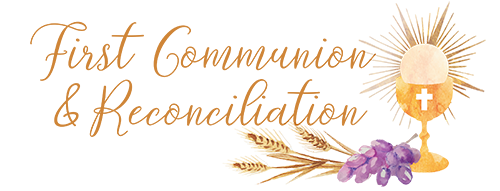 At Home ProgramWeek # 17 January 21, 2024For I know well the plans I have in mind for you—oracle of the LORD—plans for your welfare and not for woe, so as to give you a future of hope. - Jeremiah 29:11Gospel…Mark 1:21-28…Jesus Shows His PowerAn adaption of the Sunday Gospel.Narrator:  Jesus and his followers went to Capernaum.  Jesus went to teach in the synagogue.  The people were amazed at what a good teacher Jesus was.  Suddenly, a man with an unclean spirit cried out.Man:  What are you doing here, Jesus?  Leave us alone.  I know you are the Holy One of God.Jesus:  Bad spirit, get out of this man!Narrator:  The bad spirit left the man.Woman:  It is a miracle!Boy:  See what power Jesus has!Narrator:  Soon, people all over the country were talking about Jesus.Gospel Reflection QuestionWhat was wrong with the man?What power does Jesus show?Together in Jesus… First Eucharist Lesson 3…Jesus Gathers People TogetherRead “Zacchaeus Welcomes Jesus” and answer the three questions on page 1.  Be sure to put the sticker on the page as well.Read pages 2 and 3, answering the three questions and placing the sticker on the page.“Eating Together is a Way of Making Friends.”After reading the top part of page 4.  Have your child(ren) write about a special meal your family eats…birthday, Christmas, Easter, for example, and what happens at this meal.Pray together the bottom half of the page and be sure to add the stickers.Complete the Lesson 2 Family Activity on page 12.We’ll be in Together in Jesus…First Eucharist My Family Activity and Memory Book next week.